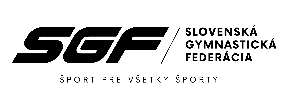 Školenie trénerov TeamgymZáväzná PRIHLÁŠKAKlub:	Meno a priezvisko:Kontakt ( email, telefón ):Fakturačné údaje:Platba v hotovosti (bez účtovného dokladu):Objednávka ubytovania:Príchod:			odchod:		typ izieb:Objednávka stravy:Sobota obed:			počet:Dátum:Termín odoslania prihlášky:		23.1.2020	